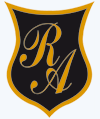          Colegio República Argentina            O’Carrol  # 850-   Fono 72- 2230332                                 Rancagua                             SOLUCIONARIO  DE MATEMÁTICA  6° AÑO BÁSICO                     Semana 15 y 16 del 6 al 17 de Julio
Para demostrar lo aprendido, te invito a revisar  la respuesta de cada  uno de los problemas  de la guía. Compara tus respuestas  con el solucionario y corrige tus errores                                               Solucionario1.Para preparar panqueques se deben usar 4 huevos por cada 2 tazas de harina. Si se van a usar 6 huevos, ¿cuántas tazas de harina se necesitan?            Se necesitan 3 tazas de harina2. En una prueba de ciencias de 20 preguntas, Camila respondió 12 preguntas en forma correcta, y las demás las respondió en forma incorrecta. ¿Cuál es la razón entre la cantidad de respuestas correctas y la cantidad total de preguntas?                   12 : 203.. En una prueba de ciencias de 20 preguntas, Camila respondió 12 preguntas en forma correcta, y las demás las respondió en forma incorrecta. ¿Cuál es la razón entre la cantidad de respuestas incorrectas y la cantidad total de preguntas?              8 : 204. Si en un entran cada 2 minutos 3 personas. ¿Cuántas personas entraron entraron en 24 minutos?        36 personas 5.  Si cada 2 minutos pasa un metro, en 30 minutos. ¿Cuántos metros han pasado?         15 metros han pasado6. Para preparar una mezcla de cemento, el maestro empleó 9 kilos de cemento y 27 kilos de arena. ¿Cuál es la razón entre la cantidad de cemento y la cantidad de arena para hacer la mezcla?                     9 : 277. Ticket de salida. Crea un problema con una situación de la vida diaria que sea resuelto aplicando las razonesNombre:Curso:    6°  Años                      Fecha:  Objetivo de Aprendizaje: Retroalimentar las razones • Resolviendo problemas .